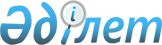 Об утверждении квалификационных требований к отдельным политическим государственным должностямУказ Президента Республики Казахстан от 31 декабря 2020 года № 485.
      В соответствии с пунктом 2 статьи 17 Закона Республики Казахстан "О государственной службе Республики Казахстан" ПОСТАНОВЛЯЮ:
      Сноска. Преамбула - в редакции Указа Президента РК от 13.04.2023 № 195 (вводится в действие со дня его первого официального опубликования).


      1. Утвердить прилагаемые квалификационные требования к отдельным политическим государственным должностям.
      2. Настоящий Указ вводится в действие со дня его первого официального опубликования. КВАЛИФИКАЦИОННЫЕ ТРЕБОВАНИЯ к отдельным политическим государственным должностям  Глава 1. Общие положения 
      1. Настоящие Квалификационные требования к отдельным политическим государственным должностям (далее – Квалификационные требования) разработаны в соответствии с пунктом 2 статьи 17 Закона Республики Казахстан "О государственной службе Республики Казахстан" для занятия политических государственных должностей первого заместителя Руководителя Аппарата Правительства Республики Казахстан, Представителя Правительства в Парламенте Республики Казахстан, заместителей Руководителя Аппарата Правительства Республики Казахстан, первых заместителей и заместителей руководителей государственных органов, непосредственно подчиненных и подотчетных Президенту Республики Казахстан (за исключением Администрации Президента Республики Казахстан, Национального Банка Республики Казахстан, Агентства Республики Казахстан по развитию и регулированию финансового рынка, правоохранительных и специальных государственных органов), первых заместителей и заместителей министров, назначаемых Правительством Республики Казахстан, первых заместителей, заместителей и руководителей аппаратов акимов областей, городов республиканского значения, столицы, а также акимов городов, являющихся административными центрами областей, городов областного значения, районов областей и районов в городах (далее – политические государственные должности) и предъявляются к гражданам, претендующим на занятие данных политических государственных должностей (далее – кандидат).
      Сноска. Пункт 1 - в редакции Указа Президента РК от 05.06.2023 № 239 (вводится в действие по истечении десяти календарных дней после дня его первого официального опубликования).


      2. Требования к политическим государственным должностям включают:
      1) требования по образованию;
      2) требования по компетенциям;
      3) требования по опыту работы. Глава 2. Требования по образованию
      3. Для занятия политических государственных должностей требуется наличие у кандидатов высшего образования. Глава 3. Требования по компетенциям
      4. Для занятия политических государственных должностей требуется наличие глобального видения, эффективных коммуникационных навыков, стратегического мышления и лидерских качеств. Глава 4. Требования по опыту работы
      5. Опыт работы включает трудовой стаж в соответствии с трудовым законодательством Республики Казахстан и (или) стаж государственной службы в соответствии с законодательством Республики Казахстан о государственной службе, и (или) стаж работы в государственных и негосударственных организациях.
      6. Для занятия политических государственных должностей первого заместителя Руководителя Аппарата Правительства Республики Казахстан, Представителя Правительства в Парламенте Республики Казахстан, заместителей Руководителя Аппарата Правительства Республики Казахстан, первых заместителей и заместителей руководителей государственных органов, непосредственно подчиненных и подотчетных Президенту Республики Казахстан (за исключением Администрации Президента Республики Казахстан, Национального Банка Республики Казахстан, Агентства Республики Казахстан по развитию и регулированию финансового рынка, правоохранительных и специальных государственных органов), первых заместителей и заместителей министров, назначаемых Правительством Республики Казахстан, требуется:
      1) не менее семи лет стажа работы, в том числе не менее четырех лет стажа работы в отрасли, соответствующей курируемому направлению, при наличии не менее одного года стажа государственной службы на политических государственных должностях либо на должностях корпуса "А", определенных действующим Реестром должностей политических и административных государственных служащих, либо в статусе депутата Парламента Республики Казахстан;
      2) либо не менее семи лет стажа работы, в том числе не менее четырех лет стажа работы в отрасли, соответствующей курируемому направлению, при наличии не менее одного года стажа работы на руководящих должностях корпуса "Б" не ниже категорий А-1, В-2, С-2, D-2, С-О-2, D-О-2, определенных Реестром должностей политических и административных государственных служащих;
      3) либо не менее шести лет стажа работы, в том числе не менее четырех лет стажа работы в отрасли, соответствующей курируемому направлению, при наличии не менее двух лет стажа работы на руководящих должностях, при условии завершения обучения по государственным программам подготовки государственных служащих в организациях образования при Президенте Республики Казахстан или в зарубежных высших учебных заведениях по приоритетным специальностям, утверждаемым Республиканской комиссией по подготовке кадров за рубежом;
      4) либо не менее шести лет стажа работы, в том числе не менее четырех лет стажа работы в отрасли, соответствующей курируемому направлению, при наличии не менее двух лет стажа работы на должностях не ниже директоров департаментов исполнительных органов национальных управляющих холдингов, национальных холдингов, национальных компаний, национальных институтов развития;
      5) либо не менее семи лет стажа работы, в том числе не менее пяти лет стажа работы в отрасли, соответствующей курируемому направлению, при наличии не менее трех лет стажа работы на должностях не ниже заместителей руководителей субъектов среднего предпринимательства, субъектов квазигосударственного сектора либо некоммерческих организаций со среднегодовой штатной численностью не менее ста человек;
      6) либо не менее шести лет стажа работы, в том числе не менее четырех лет стажа работы в отрасли, соответствующей курируемому направлению, при условии наличия не менее одного года стажа работы на руководящих должностях в международных, зарубежных или транснациональных организациях, зарубежных государственных структурах;
      7) либо не менее шести лет стажа работы, в том числе не менее четырех лет стажа работы в отрасли, соответствующей курируемому направлению, в том числе не менее двух лет стажа работы на руководящих должностях, при условии наличия ученой степени;
      8) либо не менее пяти лет стажа работы, в том числе не менее трех лет стажа работы в отрасли, соответствующей курируемому направлению, при условии завершения обучения по программам докторантуры (PhD, доктор по профилю) в ведущих зарубежных высших учебных заведениях, утверждаемым Республиканской комиссией по подготовке кадров за рубежом;
      9) либо не менее пяти лет стажа работы, в том числе не менее трех лет стажа работы в отрасли, соответствующей курируемому направлению, при условии наличия наивысшего достижения в курируемой сфере*;
      10) либо не менее пяти лет стажа работы для лиц, зачисленных в Президентский молодежный кадровый резерв;
      11) либо согласие Президента Республики Казахстан на назначение кандидата на политическую государственную должность.
      Сноска. Пункт 6 с изменениями, внесенными указами Президента РК от 13.04.2023 № 195 (вводится в действие со дня его первого официального опубликования); от 05.06.2023 № 239 (вводится в действие по истечении десяти календарных дней после дня его первого официального опубликования).


      7. Для занятия политических государственных должностей первых заместителей, заместителей и руководителей аппаратов акимов областей, городов республиканского значения, столицы, а также акимов городов, являющихся административными центрами областей, требуется:
      1) не менее шести лет стажа работы, в том числе не менее трех лет стажа работы в отрасли, соответствующей курируемому направлению, при наличии не менее одного года стажа государственной службы на политических государственных должностях либо на должностях корпуса "А", определенных действующим Реестром должностей политических и административных государственных служащих, либо в статусе депутата Парламента Республики Казахстан;
      2) либо не менее шести лет стажа работы, в том числе не менее трех лет стажа работы в отрасли, соответствующей курируемому направлению, при наличии не менее одного года стажа работы на руководящих должностях корпуса "Б" не ниже категорий А-1, В-2, С-2, D-2, С-О-2, D-О-2, определенных Реестром должностей политических и административных государственных служащих, либо на должностях не ниже заместителей руководителей департаментов центральных государственных органов, либо заместителей руководителей территориальных органов и подразделений центральных государственных органов и их ведомств в областях, городах республиканского значения, столице, либо на должностях руководителей структурных подразделений аппаратов акимов областей, городов республиканского значения, столицы;
      3) либо не менее пяти лет стажа работы, в том числе не менее трех лет стажа работы в отрасли, соответствующей курируемому направлению, при наличии не менее двух лет стажа работы на руководящих должностях, при условии завершения обучения по государственным программам подготовки государственных служащих в организациях образования при Президенте Республики Казахстан или в зарубежных высших учебных заведениях по приоритетным специальностям, утверждаемым Республиканской комиссией по подготовке кадров за рубежом;
      4) либо не менее пяти лет стажа работы, в том числе не менее трех лет стажа работы в отрасли, соответствующей курируемому направлению, при наличии не менее двух лет стажа работы на должностях не ниже директоров департаментов исполнительных органов национальных управляющих холдингов, национальных холдингов, национальных компаний, национальных институтов развития;
      5) либо не менее шести лет стажа работы, в том числе не менее четырех лет стажа работы в отрасли, соответствующей курируемому направлению, при наличии не менее трех лет стажа работы на должностях не ниже заместителей руководителей субъектов среднего предпринимательства, субъектов квазигосударственного сектора либо некоммерческих организаций со среднегодовой штатной численностью не менее ста человек;
      6) либо не менее пяти лет стажа работы, в том числе не менее четырех лет стажа работы в отрасли, соответствующей курируемому направлению, при условии наличия не менее одного года стажа работы на руководящих должностях в международных, зарубежных или транснациональных организациях, зарубежных государственных структурах;
      7) либо не менее пяти лет стажа работы, в том числе не менее четырех лет стажа работы в отрасли, соответствующей курируемому направлению, в том числе не менее двух лет стажа работы на руководящих должностях, при условии наличия ученой степени;
      8) либо не менее четырех лет стажа работы, в том числе не менее двух лет стажа работы в отрасли, соответствующей курируемому направлению, при условии завершения обучения по программам докторантуры (PhD, доктор по профилю) в ведущих зарубежных высших учебных заведениях, утверждаемым Республиканской комиссией по подготовке кадров за рубежом;
      9) либо не менее четырех лет стажа работы, в том числе не менее двух лет стажа работы в отрасли, соответствующей курируемому направлению, при условии наличия наивысшего достижения в курируемой сфере*;
      10) либо не менее пяти лет стажа работы для лиц, зачисленных в Президентский молодежный кадровый резерв;
      11) либо согласие Президента Республики Казахстан на назначение кандидата на политическую государственную должность.
      Сноска. Пункт 7 с изменениями, внесенными Указом Президента РК от 05.06.2023 № 239 (вводится в действие по истечении десяти календарных дней после дня его первого официального опубликования).


      8. Для занятия политических государственных должностей акимов городов областного значения (за исключением городов, являющихся административными центрами областей), районов областей и районов в городах требуется:
      1) не менее пяти лет стажа работы, в том числе не менее двух лет стажа государственной службы, при наличии не менее шести месяцев стажа работы на политических государственных должностях либо на должностях корпуса "А", определенных действующим Реестром должностей политических и административных государственных служащих, либо в статусе депутата Парламента Республики Казахстан, депутата маслихата области, города республиканского значения, столицы, района области, работающего на постоянной основе;
      2) либо не менее пяти лет стажа работы, в том числе не менее двух лет стажа государственной службы, при наличии не менее одного года стажа работы на должностях корпуса "Б" не ниже категорий А-3, В-4, а также на руководящих должностях не ниже категорий С-3, D-3, С-О-3, С-R-1, D-О-2, E-2, E-R-1, определенных Реестром должностей политических и административных государственных служащих;
      3) либо не менее четырех лет стажа работы, в том числе не менее двух лет стажа работы на руководящих должностях, при условии завершения обучения по государственным программам подготовки государственных служащих в организациях образования при Президенте Республики Казахстан или в зарубежных высших учебных заведениях по приоритетным специальностям, утверждаемым Республиканской комиссией по подготовке кадров за рубежом;
      4) либо не менее четырех лет стажа работы, в том числе не менее двух лет стажа работы на руководящих должностях исполнительных органов национальных управляющих холдингов, национальных холдингов, национальных компаний, национальных институтов развития;
      5) либо не менее пяти лет стажа работы, в том числе не менее двух лет стажа работы на руководящих должностях субъектов среднего предпринимательства, субъектов квазигосударственного сектора либо некоммерческих организаций со среднегодовой штатной численностью не менее пятидесяти человек;
      6) либо не менее четырех лет стажа работы, в том числе не менее одного года стажа работы на должностях в международных, зарубежных или транснациональных организациях, зарубежных государственных структурах;
      7) либо не менее четырех лет стажа работы, в том числе не менее двух лет стажа работы на руководящих должностях, при условии наличия ученой степени;
      8) либо не менее трех лет стажа работы при условии завершения обучения по программам докторантуры (PhD, доктор по профилю) в ведущих зарубежных высших учебных заведениях, утверждаемым Республиканской комиссией по подготовке кадров за рубежом;
      9) либо не менее трех лет стажа работы, в том числе не менее одного года стажа работы на руководящих должностях, при условии наличия наивысшего достижения*;
      10) либо не менее пяти лет стажа работы для лиц, зачисленных в Президентский молодежный кадровый резерв;
      11) либо согласие Президента Республики Казахстан на назначение кандидата на политическую государственную должность.
      *занятие призовых мест в конкурсах, соревнованиях мирового уровня в области образования, науки, культуры и спорта.
      Примечание.
      Кандидаты могут предоставлять дополнительную информацию, касающуюся их образования, опыта работы, компетенций, профессионального уровня и репутации (копии сертификатов, документов о повышении квалификации, присвоении ученых степеней и званий, характеристики, рекомендации, научные публикации, иные сведения, характеризующие их профессиональную деятельность, квалификацию).
					© 2012. РГП на ПХВ «Институт законодательства и правовой информации Республики Казахстан» Министерства юстиции Республики Казахстан
				
      Президент Республики Казахстан

К. Токаев
УТВЕРЖДЕНЫ
Указом Президента
Республики Казахстан
от 31 декабря 2020 года
№ 485 